Officiel åbning på Aarhus Rådhus: En hitparade af internationale internet-personligheder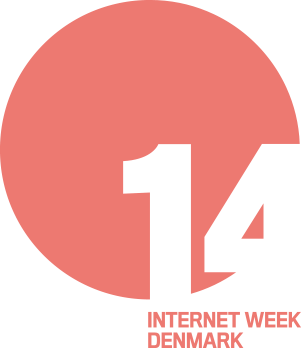 En sand hitparade af internationale internet-personligheder vil med inspirerende oplæg sparke Danmarks nye internet-festival Internet Week Denmark i gang. Det sker mandag den 28. april 2014, kl. 9.30-12.00 i Rådhushallen, Aarhus Rådhus.Manden bag verdens største brugerskabte leksikonJimmy Wales er kendt som grundlægger af det verdensomspændende brugerskabte leksikon Wikipedia, der manifesterer ideen om fri adgang til information, samarbejde og deling via internettet. Tre principper, som Internet Week Denmark ønsker at fremme. Det er derfor helt naturligt, at festivalen skydes i gang med netop Jimmy Wales som keynote speaker.Indiske talegaverHerefter overlades scenen til Ashok Krish, Head of Social Media i den indiske it-konsulentvirksomhed Tata Consultancy Services (TCS). Ashok Krish er en karismatisk taler, der med humor og vid deler ud af sin viden om den digitale verden. Se ham for eksempel i denne TEDx-optræden.TCS er blandt verdens fire højst vurderede globale brands inden for it-service. I Norden arbejder 6.500 medarbejdere for 80 nordiske virksomheder, som fx Carlsberg, Tryg, TDC, SAS, Nokia, Ericsson, ABB, Telenor, NETS og DNB. TCS har kontorer i både Aarhus og København.Dele-økonomi på hjulUber.com er en verdensomspændende virksomhed med dansk islæt. Uber.com skaber en markedsplads for chaufførservice, som via mobile apps gør det utrolig nemt og hurtigt for passagerer at finde chauffører. Som en af de hurtigst voksende internet start-ups har Uber.com på rekordtid udbredt sit koncept til 93 byer i 35 lande. Senior Manager Steffen Grarup, der også går på scenen i Rådhushallen, fortæller, at Uber.com’s succes går hånd i hånd med en fremadstormende global tendens, der faciliteres af internettet – nemlig Sharing Economy. – Internettet faciliterer i stigende grad en udveksling af varer og tjenester mellem mennesker – uden om de traditionelle kanaler som butikker, transportselskaber, ejendomsmæglere, hoteller osv. Et øget fokus på økonomi og en øget social bevidsthed har fået millioner af mennesker til at overveje, om der måske er en bedre måde at gøre tingene på, siger Steffen Grarup.Uber.com er i øjeblikket i gang med at indtage det europæiske marked og har siden årsskiftet haft europæisk udviklingsafdeling i it-byen Katrinebjerg i det nordlige Aarhus for at udnytte den danske talentmasse indenfor it.Fremtidens brugtmarkedOgså handelsplatformen Ebay, der har placeret en central del af deres europæiske udviklingsaktiviteter i Aarhus, deltager i åbningen i Rådhushallen med et oplæg af CEO for Ebay Danmark Morten Heuing. Ebay er med sin udveksling af brugte varer via internettet også et eksempel på Sharing Economy. I samarbejde med den aarhusianske software-virksomhed Mjølner Informatics står Ebay under Internet Week Denmark bag en workshop/hackathon med titlen ”Inventing the Future Services of Shared Economy” – en 4-dages event, hvor brugere og programmører i fællesskab vil forsøge at skabe fremtidens platform for udveksling af brugte varer.Kontakt Internet Week DenmarkSekretariatet bag Internet Week Denmark består af de digitale bureauer Seismonaut og Creuna samt Aarhus Kommune.For yderligere oplysninger om Internet Week Denmark, kontakt venligst projektleder Mai Skou Wihlborg på 40 51 68 83 eller via mai@internetweekdenmark.com.Find mere pressemateriale i vores presserum.⎯Se video med projektleder Mai Skou Wihlborg: kortlink.dk/dqdy ⎯Se video med borgmester Jacob Bundsgaard: kortlink.dk/dqe2Find os på:⎯Twitter: twitter.com/internetweekdk⎯Facebook: facebook.com/internetweekdenmark ⎯LinkedIn: linkedin.com/groups/Internet-Week-Denmark-7419093⎯Flickr: flickr.com/photos/internetweekdenmark/Læs mere, og tilmeld dig vores nyhedsbrev på internetweekdenmark.com.